Asking the Way.Как спросить дорогу.Excuse me. – Извините.Where’s the school? – Где находится школа?Go straight. - Идите прямо.Turn right. – Поверните направо.Turn left.- Поверните налево.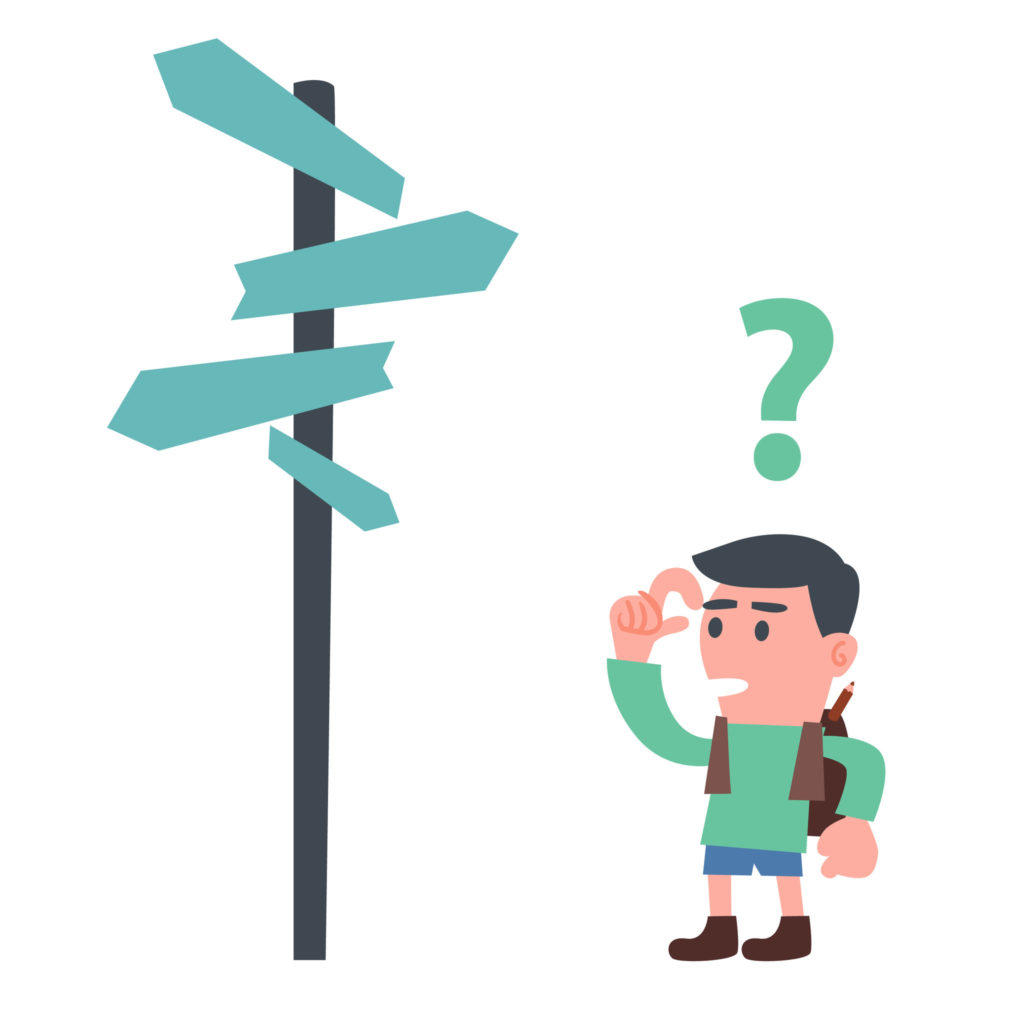 